LONDON PLAYWRIGHTS WORKSHOP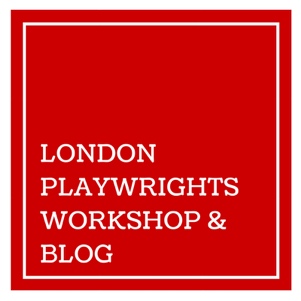 DARK HORSE FESTIVAL APPLICATION FORMCONTACT DETAILSELIGIBILITY (delete as appropriate)YOUR SCRIPTSTATEMENTNAMEEmail:Phone:Address:Are you 18 years old or older?Y/NAre you legally resident in the UK?Y/NDo you have an agent or other professional representation for your writing?Y/NTitleBriefly tell us what you’d like us to know about you and your work.  (You are also welcome to attach a CV with more details separately.)